Об организации общественного контроля на территории сельского поселения  Куртлыкульский сельсовет за обеспечением пожарной безопасности

          В соответствии с Федеральным Законом № 69-ФЗ от 21 декабря 1994 «О пожарной безопасности», Федеральным законом № 131-ФЗ от 06 октября 2003 года «Об общих принципах организации местного самоуправления в Российской Федерации», Федеральным законом от 21 июля 2014 года № 212-ФЗ (ред. от 29.12.2017) "Об основах общественного контроля в Российской Федерации" Законом  Республики Башкортостан от 30 ноября 2005 года № 243-з  «О пожарной безопасности»  (в редакции, от 31.10.2016) и в целях организации выполнения и осуществления мер пожарной безопасности на территории муниципального образования сельского поселения Куртлыкульский сельсоветПОСТАНОВЛЯЮ:1. Утвердить Положение об организации общественного контроля за соблюдением требований пожарной безопасности на территории сельского поселения Куртлыкульский сельсовет.2. Разместить данное постановление на официальном сайте администрации Куртлыкульский сельсовет в сети «Интернет».3. Настоящее постановление вступает в силу со дня обнародования.4. Контроль за исполнением настоящего Постановления оставляю за собой.
ВРИО главы сельского поселения Куртлыкульский сельсовет                                    Саяпов Ф.Х.Приложение 
к постановлению администрации
муниципального образования
сельского поселения Куртлыкульский сельсовет от   7 мая   2019 г.  №22/1
ПОЛОЖЕНИЕ
об организации общественного контроля за соблюдением требований пожарной безопасности на территории муниципального образования на территории сельского поселения Куртлыкульский сельсовет 1. Настоящее положение разработано в соответствии с Конституцией Российской Федерации, Федеральным законом от 21 декабря 1994 года  № 69-ФЗ "О пожарной безопасности", Федеральным законом от 6 октября 2003 года № 131-ФЗ "Об общих принципах организации местного самоуправления в Российской Федерации",  Федеральным законом от 21 июля 2014 года № 212-ФЗ (ред. от 29.12.2017) "Об основах общественного контроля в Российской Федерации", Законом  Республики Башкортостан от 30 ноября 2005 года  №  243-з  «О пожарной безопасности» (в редакции, от 31.10.2016) и регулирует вопросы организации работы по осуществлению общественного контроля за соблюдением требований пожарной безопасности.2. Для целей настоящего положения используются следующие понятия:пожарная безопасность - состояние защищенности личности, имущества и общества от пожаров;требования пожарной безопасности - специальные условия социального и (или) технического характера, установленные в целях обеспечения пожарной безопасности законодательством Российской Федерации, нормативными документами или уполномоченным государственным органом;нарушение требований пожарной безопасности - невыполнение или ненадлежащее выполнение требований пожарной безопасности;противопожарный режим - правила поведения людей, порядок организации производства и (или) содержания помещений (территорий), обеспечивающие предупреждение нарушений требований безопасности и тушение пожаров;меры пожарной безопасности - действия по обеспечению пожарной безопасности, в том числе по выполнению требований пожарной безопасности;профилактика пожаров - совокупность превентивных мер, направленных на исключение возможности возникновения пожаров и ограничение их последствий;первичные меры пожарной безопасности - реализация принятых в установленном порядке норм и правил по предотвращению пожаров, спасению людей и имущества от пожаров, являющихся частью комплекса мероприятий по организации пожаротушения;добровольная пожарная охрана - форма участия граждан в обеспечении первичных мер пожарной безопасности;общественный контроль за соблюдением требований пожарной безопасности - работа по профилактике пожаров путем осуществления гражданами контроля за соблюдением требований пожарной безопасности в поселении;социально - значимые работы – это работы, не требующие специальной профессиональной подготовки в целях решения отдельных вопросов местного значения и осуществляются на добровольной и безвозмездной основе.3. Общественный контроль за соблюдением требований пожарной безопасности является формой участия граждан в добровольной пожарной охране.4. Общественный контроль за соблюдением требований пожарной безопасности в сельском поселении Куртлыкульский.  сельсовет осуществляется в порядке проведения гражданами социально значимых работ, устанавливаемых администрацией сельского поселения.5. Гражданами, осуществляющими общественный контроль за соблюдением требований пожарной безопасности, могут являться жители, обладающие избирательным правом, разделяющие цели и задачи, определенные настоящим положением, достигшие 25 -летнего возраста, способные по своим деловым, моральным качествам и состоянию здоровья выполнять поставленные задачи.6. Граждане, осуществляющие общественный контроль за соблюдением требований пожарной безопасности наделяются статусом общественных инспекторов пожарной безопасности на территории сельского поселения Куртлыкульский сельсовет, полномочия которых подтверждается удостоверением установленного образца, заверенного руководителем администрации сельского поселения Куртлыкульский ельсовет. 7. Работы по осуществлению общественного контроля за соблюдением требований пожарной безопасности проводятся гражданами на добровольной основе по договоренности с администрацией сельского поселения Куртлыкульский сельсовет, в свободное от основной работы или учебы время на безвозмездной основе не чаще одного раза в три месяца.Продолжительность работ не может составлять более четырех часов подряд.8. Для осуществления общественного контроля за соблюдением требований пожарной безопасности из числа работников администрации сельского поселения Куртлыкульский сельсовет назначается лицо, ответственное за организацию такой работы.9. Права и обязанности граждан осуществляющие общественный контроль за соблюдением требований пожарной безопасности:- контроль за соблюдением требований пожарной безопасности гражданами  и  хозяйствующими субъектами в сельском поселении Куртлыкульский сельсовет и на объектах собственности сельского поселения;- подготовку предложений гражданам, руководителям объектов независимо от формы собственности, и иным должностным лицам об устранении нарушений требований пожарной безопасности;- подготовку предложений в адрес руководителя администрации сельского поселения Куртлыкульский сельсовет о передаче материалов по фактам нарушений требований пожарной безопасности в территориальный орган государственного пожарного надзора;- подготовку предложений руководителю администрации сельского поселения Куртлыкульский сельсовет по реализации мер пожарной безопасности в границах поселения;- проведение противопожарной пропаганды в поселении путем бесед о мерах пожарной безопасности, выступлений на сходах граждан с доведением до населения требований пожарной безопасности и данных об оперативной обстановке с пожарами, распространения среди населения листовок, наглядной агитации и литературы противопожарной направленности;- доведение до населения решений администрации сельского поселения Куртлыкульский     сельсовет, касающихся вопросов обеспечения пожарной безопасности.10. Работы по профилактике пожаров путем проведения общественного контроля  за соблюдением требований пожарной безопасности проводятся на основании планов-заданий, выдаваемых администрацией сельского поселения Куртлыкульский  сельсовет, с предоставлением отчета о проделанной работе, а также по мере необходимости, при обращении граждан, проживающих в поселении, либо при выявлении на территории населенного пункта нарушений требований пожарной безопасности.11. Обучение лица из числа работников администрации сельского поселения  и общественных инспекторов пожарной безопасности, проводится за счет трансфертных  средств бюджета сельского поселения Куртлыкульский сельсовет  на основании Постановления Правительства РБ от 11.03.12  № 67 «Об утверждении порядка предоставления трансфертов администрациям муниципальных районов Республики Башкортостан для финансирования мероприятий по благоустройству территорий населенных пунктов, осуществлению дорожной деятельности и обеспечению пожарной безопасности в границах сельских поселений». Обучение осуществляется  в специализированных организациях, имеющих лицензию на соответствующий вид деятельности, по программам пожарно-технического минимума для лиц, ответственных за пожарную безопасность, и лиц, обучающих население мерам пожарной безопасности.12. Контроль за обучением общественных инспекторов пожарной безопасности, проводится ответственным за проведение муниципального контроля за соблюдением требований пожарной безопасности на территории сельского поселения Куртлыкульский сельсовет.13. При подготовке информации о фактах нарушения требований пожарной безопасности, направляемой в территориальный орган государственного пожарного надзора для принятия соответствующих мер, к информации должны прилагаться:- копии ранее направленных предложений об устранении нарушений требований пожарной безопасности в адрес граждан, руководителей объектов, находящихся в собственности сельского поселения, и иных должностных лиц;- акт, составленный по фактам выявленных нарушений требований пожарной безопасности, подписанный общественным  инспектором пожарной безопасности, осуществляющим общественный контроль, и должностным лицом, ответственным за проведение муниципального контроля за соблюдением требований пожарной безопасности;- при необходимости - выкопировки из генеральных планов и съемок населенных пунктов;- другая документация, необходимая для проведения проверки.14. Предложения об устранении нарушений требований пожарной безопасности в адрес граждан, а так же руководителей объектов, находящихся в собственности сельского поселения, и иных должностных лиц вручаются или направляются по почте в форме писем, подписываемых руководителем администрации сельского поселения Куртлыкульский сельсовет. 15. Предложения в адрес руководителей объектов, не являющихся собственностью сельского поселения, направляются в случаях, если допущенные ими нарушения требований пожарной безопасности влияют на пожарную безопасность населенного пункта в целом или объекта, находящегося в собственности сельского поселения.16. Проведение общественного и муниципального контроля за соблюдением требований пожарной безопасности в частных жилых домах и квартирах, находящихся в собственности граждан, осуществляется при согласии собственника на проведение указанного контроля.17. Настоящее положение обсуждено и одобрено на общем сходе граждан сельского поселения Куртлыкульский сельсовет. 18. Общее руководство деятельностью по осуществлению общественного и муниципального контроля за соблюдением требований пожарной безопасности осуществляется руководителем администрации сельского поселения Куртлыкульский сельсовет.Образец удостоверения общественного инспектора сельского поселения Куртлыкульский сельсоветПриложение  2Выдержки из Федеральных законовФЗ № 212 «Об основах общественного контроля»Статья 4. Общественный контроль     1. Под общественным контролем в настоящем  Федеральном  законепонимается   деятельность   субъектов    общественного    контроля,осуществляемая  в  целях  наблюдения   за   деятельностью   органовгосударственной   власти,    органов    местного    самоуправления,государственных  и  муниципальных  организаций,  иных   органов   иорганизаций, осуществляющих в соответствии с федеральными  законамиотдельные  публичные  полномочия,  а  также  в  целях  общественнойпроверки, анализа и общественной  оценки  издаваемых  ими  актов  ипринимаемых решений.     2. Общественный контроль может осуществляться  как  в  формах, предусмотренных настоящим Федеральным законом, так и в иных формах, предусмотренных другими федеральными законами.  При  этом  субъекты общественного контроля могут наделяться иными правами и нести  иные обязанности помимо предусмотренных настоящим Федеральным законом.Статья 9. Субъекты общественного контроля     1. Субъектами общественного контроля являются:     1) Общественная палата Российской Федерации;     2) общественные палаты субъектов Российской Федерации;     3) общественные палаты (советы) муниципальных образований;     4) общественные советы при федеральных органах  исполнительнойвласти, общественные советы при законодательных  (представительных)и   исполнительных   органах   государственной   власти   субъектовРоссийской Федерации.     2. Для  осуществления  общественного  контроля  в  случаях   ипорядке,   которые   предусмотрены   законодательством   РоссийскойФедерации, могут создаваться:     1) общественные наблюдательные комиссии;     2) общественные инспекции;     3) группы общественного контроля;     4) иные организационные структуры общественного контроляФедеральный закон "О пожарной безопасности" от 21.12.1994  №  69-ФЗ (последняя редакция)Статья 19. Полномочия органов местного самоуправления в области пожарной безопасности(в ред. Федерального закона от 18.10.2007 № 230-ФЗ)К полномочиям органов местного самоуправления поселений, городских округов, внутригородских районов по обеспечению первичных мер пожарной безопасности в границах сельских населенных пунктов относятся:(в ред. Федерального закона от 28.11.2015 № 357-ФЗ)создание условий для организации добровольной пожарной охраны, а также для участия граждан в обеспечении первичных мер пожарной безопасности в иных формах (например общественные инспектора);создание в целях пожаротушения условий для забора в любое время года воды из источников наружного водоснабжения, расположенных в сельских населенных пунктах и на прилегающих к ним территориях;оснащение территорий общего пользования первичными средствами тушения пожаров и противопожарным инвентарем;организация и принятие мер по оповещению населения и подразделений Государственной противопожарной службы о пожаре;принятие мер по локализации пожара и спасению людей и имущества до прибытия подразделений Государственной противопожарной службы;включение мероприятий по обеспечению пожарной безопасности в планы, схемы и программы развития территорий поселений и городских округов;оказание содействия органам государственной власти субъектов Российской Федерации в информировании населения о мерах пожарной безопасности, в том числе посредством организации и проведения собраний населения;установление особого противопожарного режима в случае повышения пожарной опасности.К полномочиям органов местного самоуправления поселений, городских округов, внутригородских районов по обеспечению первичных мер пожарной безопасности в границах городских населенных пунктов относятся:(в ред. Федерального закона от 28.11.2015 № 357-ФЗ)создание условий для организации добровольной пожарной охраны, а также для участия граждан в обеспечении первичных мер пожарной безопасности в иных  формах (на пример в форме общ. инспекторов);включение мероприятий по обеспечению пожарной безопасности в планы, схемы и программы развития территорий поселений и городских округов;оказание содействия органам государственной власти субъектов Российской Федерации в информировании населения о мерах пожарной безопасности, в том числе посредством организации и проведения собраний населения;установление особого противопожарного режима в случае повышения пожарной опасности.Вопросы организационно-правового, финансового, материально-технического обеспечения первичных мер пожарной безопасности в границах населенных пунктов поселений, городских округов, внутригородских районов устанавливаются нормативными актами органов местного самоуправления.(в ред. Федерального закона от 28.11.2015 № 357-ФЗ)В субъектах Российской Федерации - городах федерального значения полномочия органов местного самоуправления, предусмотренные настоящим Федеральным законом, в соответствии с законами указанных субъектов Российской Федерации осуществляются органами государственной власти субъектов Российской Федерации - городов федерального значения.(в ред. Федерального закона от 28.11.2015 № 357-ФЗ)Статья 21. Разработка и реализация мер пожарной безопасностиМеры пожарной безопасности разрабатываются в соответствии с законодательством Российской Федерации по пожарной безопасности, а также на основе опыта борьбы с пожарами, оценки пожарной опасности веществ, материалов, технологических процессов, изделий, конструкций, зданий и сооружений.(в ред. Федерального закона от 09.11.2009 № 247-ФЗ)Изготовители (поставщики) веществ, материалов, изделий и оборудования в обязательном порядке указывают в соответствующей технической документации показатели пожарной опасности этих веществ, материалов, изделий и оборудования, а также меры пожарной безопасности при обращении с ними.Разработка и реализация мер пожарной безопасности для организаций, зданий, сооружений и других объектов, в том числе при их проектировании, должны в обязательном порядке предусматривать решения, обеспечивающие эвакуацию людей при пожарах.(в ред. Федерального закона от 22.08.2004 № 122-ФЗ)Для производств в обязательном порядке разрабатываются планы тушения пожаров, предусматривающие решения по обеспечению безопасности людей.Меры пожарной безопасности для населенных пунктов и территорий административных образований разрабатываются и реализуются соответствующими органами государственной власти, органами местного самоуправления.арарпостановление«____»_______________20___ й.№ _____    «____»________________20____ г.             РЕСПУБЛИКА           БАШКОРТОСТАН    СЕЛЬСКОЕ ПОСЕЛЕНИЕ       _______________________                  СЕЛЬСОВЕТМУНИЦИПАЛЬНОГО РАЙОНА  ___________________________ Действительно до                                                                                                                     Настоящее удостоверение                                                                подлежит возврату                                                                                           при оставлении должностиУДОСТОВЕРЕНИЕ №…Фамилия Имя ОтчествоОбщественный инспектор по пожарной безопасности сельского поселения_________________________СЕЛЬСОВЕТРуководитель администрации сельского поселения  _____________________Ф. И. О.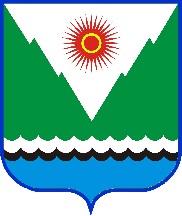 